ARTICULO 11NUMERAL 1MES DE MAYO 2022DISPONIBILIDADPRESUPUESTARIA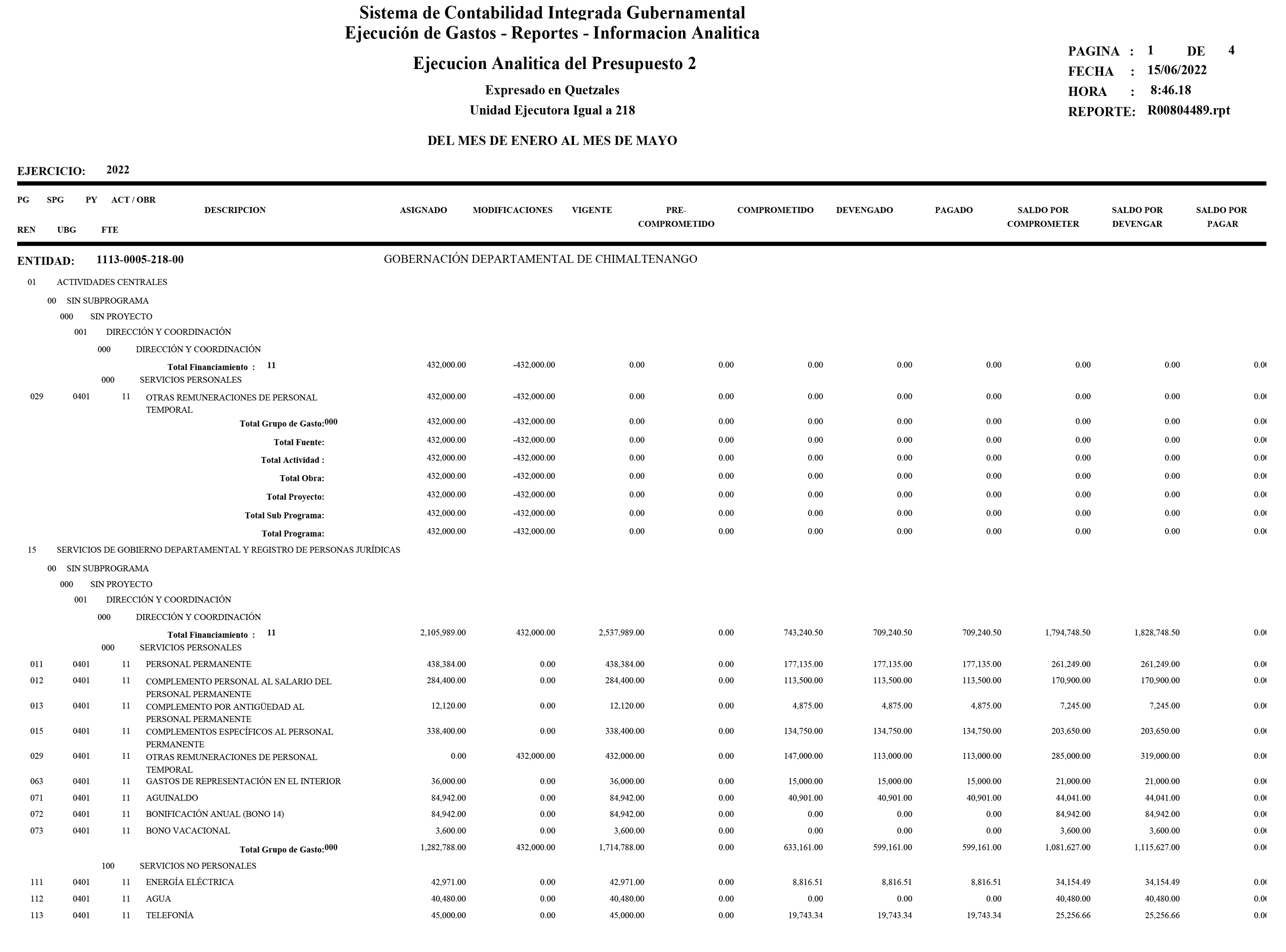 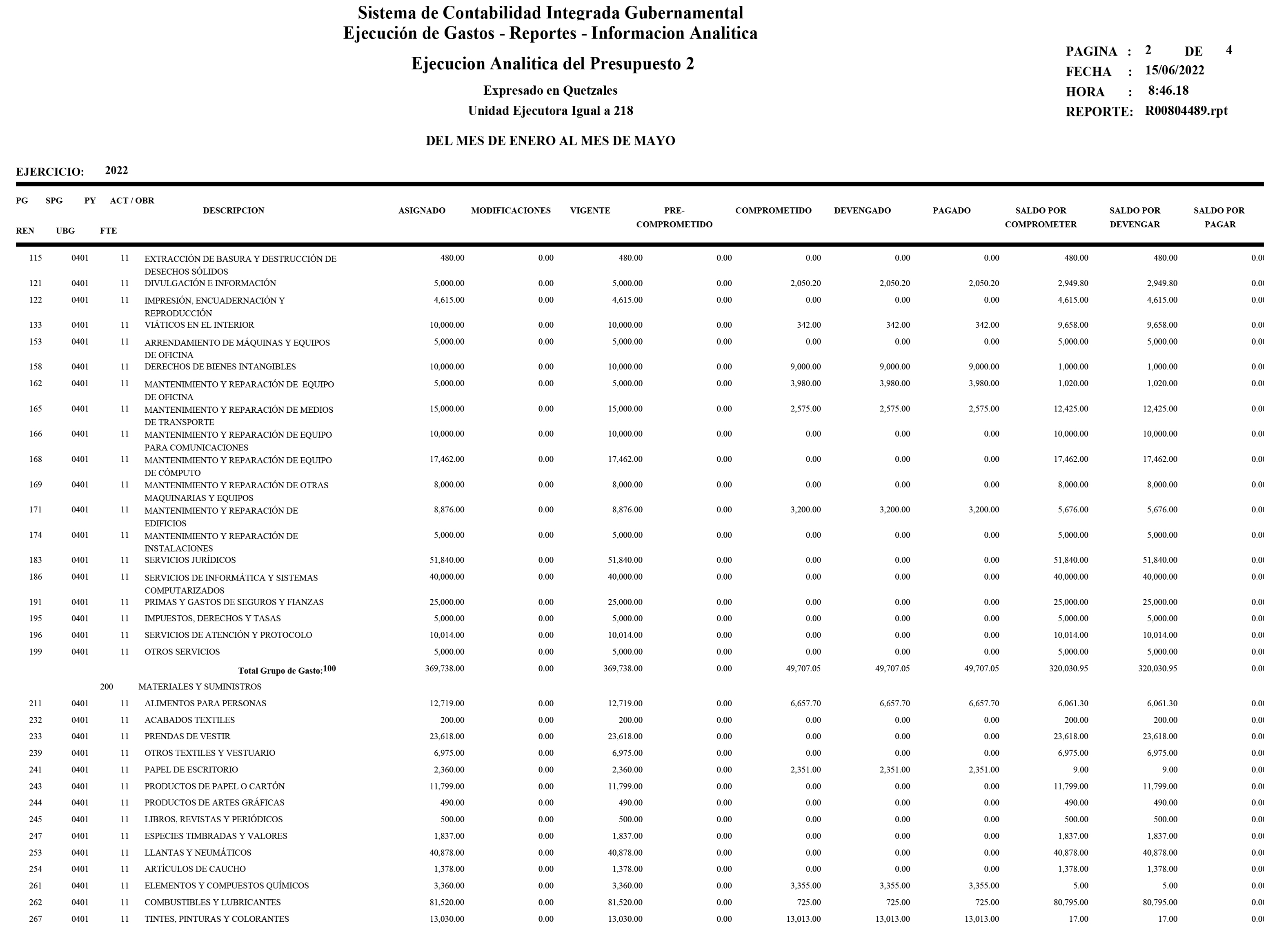 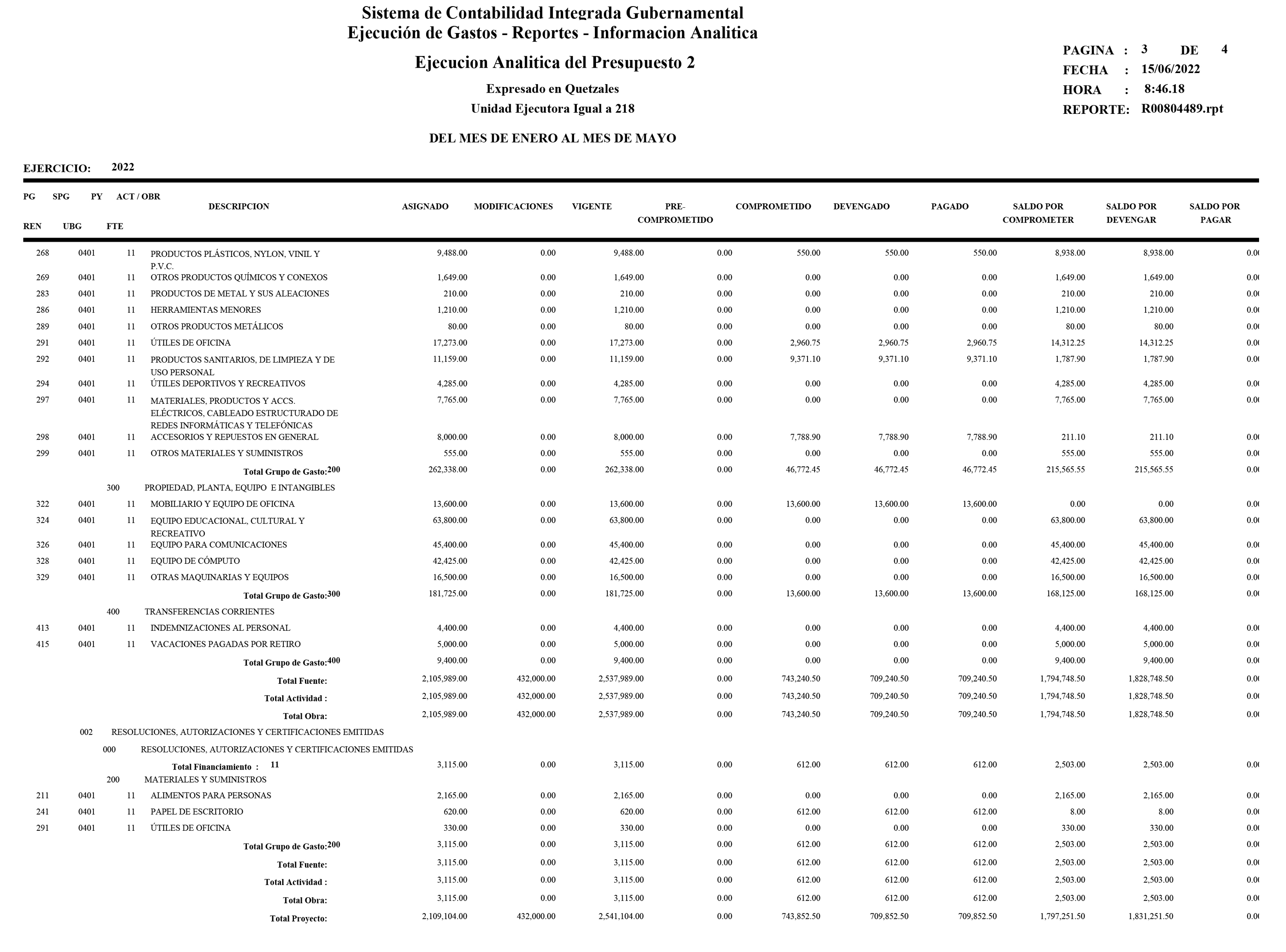 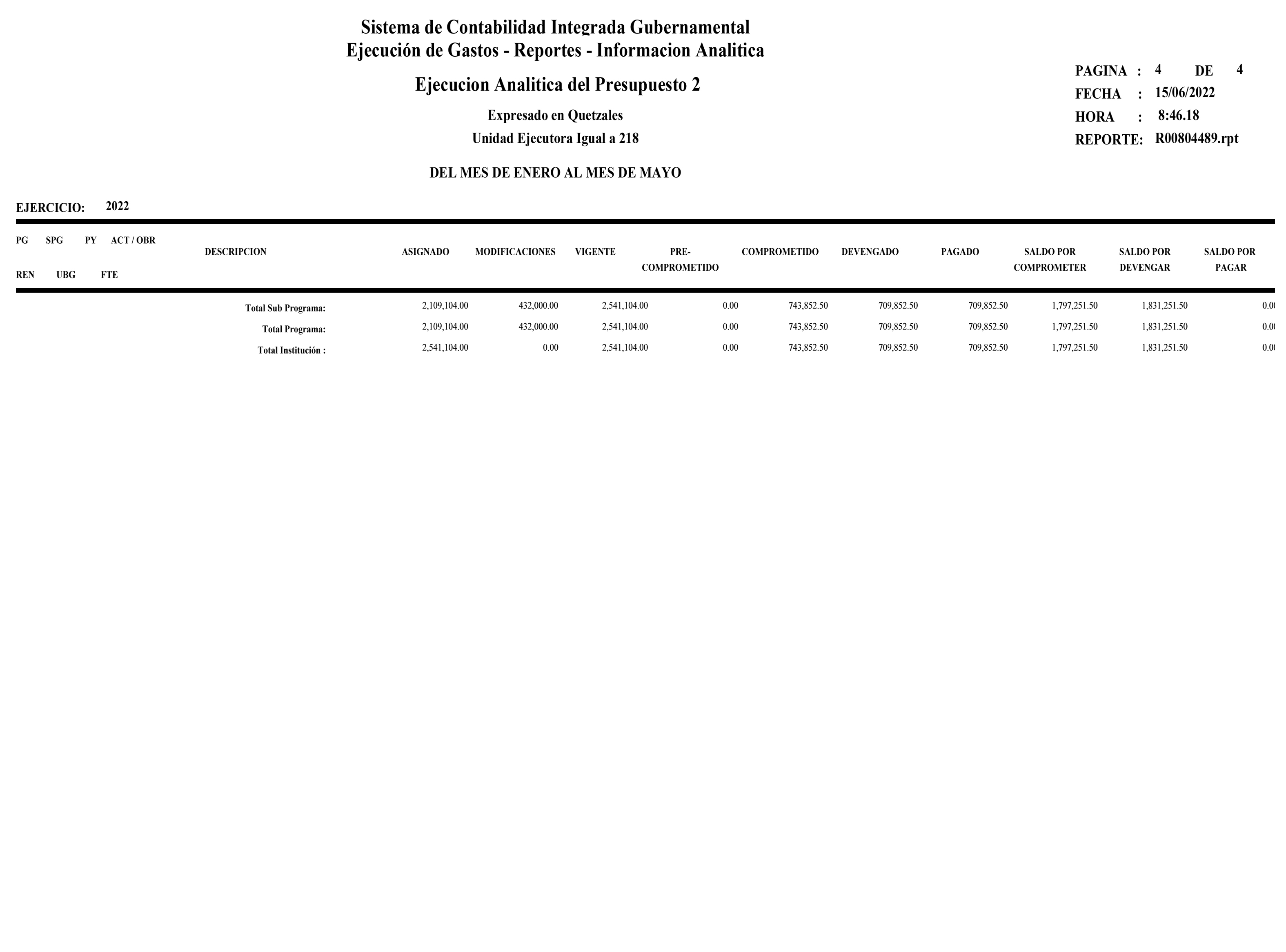 